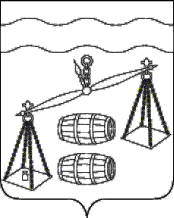 Администрация сельского поселения 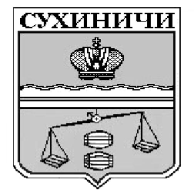 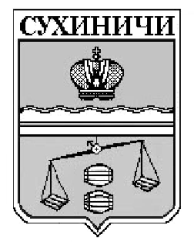 «Деревня Субботники»Сухиничский районКалужская областьПОСТАНОВЛЕНИЕОб утверждении Порядка и условий заключения соглашений о защите и поощрении капиталовложений со стороны сельского поселения «Деревня Субботники» В соответствии с Федеральным законом от 1 апреля 2020 г. N 69-ФЗ "О защите и поощрении капиталовложений в Российской Федерации", руководствуясь Уставом сельского поселения «Деревня Субботники», администрация сельского поселения «Деревня Субботники»  ПОСТАНОВЛЯЕТ:1. Утвердить   Порядок и условия заключения соглашений о защите и поощрении капиталовложений со стороны сельского поселения «Деревня Субботники» (приложение).2. Данное постановление вступает в силу после обнародования и подлежит размещению на сайте администрации в сети «Интернет».3. Контроль за исполнением настоящего постановления оставляю за собой.Глава администрацииСП «Деревня Субботники»                                                    А.В. КарханинаПриложение  кпостановлению  администрацииСП «Деревня Субботники»от  16.12.2020г № 39Порядок и условия заключения соглашений о защите и поощрении капиталовложений со стороны сельского поселения «Деревня Субботники»     1.Настоящий Порядок разработан в соответствии с ч. 8 статьи 4 Федерального закона от 1 апреля 2020 г. N 69-ФЗ "О защите и поощрении капиталовложений в Российской Федерации" (далее- Федеральный закон) и устанавливает условия и порядок заключения соглашений о защите и поощрении капиталовложений со стороны сельского поселения «Деревня Субботники».    2.Порядок заключения соглашений о защите и поощрении капиталовложений со стороны сельского поселения «Деревня Субботники».   2.1. К отношениям, возникающим в связи с заключением, изменением и расторжением соглашения о защите и поощрении капиталовложений, а также в связи с исполнением обязанностей по указанному соглашению, применяются правила гражданского законодательства  с учетом особенностей, установленных   Федеральным законом.     2.2. Соглашение о защите и поощрении капиталовложений заключается не позднее 1 января 2021 года.     2.3.  Соглашение о защите и поощрении капиталовложений должно содержать следующие условия:1) описание инвестиционного проекта, в том числе характеристики товаров, работ, услуг или результатов интеллектуальной деятельности, производимых, выполняемых, оказываемых или создаваемых в результате реализации инвестиционного проекта, сведения об их предполагаемом объеме, технологические и экологические требования к ним;2) указание на этапы реализации инвестиционного проекта, в том числе:а) срок получения разрешений и согласий, необходимых для реализации проекта;б) срок государственной регистрации прав, в том числе права на недвижимое имущество, результаты интеллектуальной деятельности или средства индивидуализации (в применимых случаях);в) срок введения в эксплуатацию объекта, создаваемого, модернизируемого или реконструируемого в рамках инвестиционного проекта (в применимых случаях);г) срок осуществления капиталовложений в установленном объеме, не превышающий срока применения стабилизационной оговорки, предусмотренного Федеральным законом;д) срок осуществления иных мероприятий, определенных в соглашении о защите и поощрении капиталовложений;3) сведения о предельно допустимых отклонениях от параметров реализации инвестиционного проекта, указанных в Федеральном законе (в пределах 25 процентов). Значения предельно допустимых отклонений определяются в соответствии с порядком, установленным Правительством Российской Федерации, при этом объем вносимых организацией, реализующей проект, капиталовложений не может быть менее величин, предусмотренных частью 4 статьи 9   Федерального закона;4) срок применения стабилизационной оговорки в пределах сроков, установленных Федеральным законом;5) условия связанных договоров, в том числе сроки предоставления и объемы субсидий, бюджетных инвестиций, указанных в пункте 1 части 1 статьи 14   Федерального закона, и (или) процентная ставка (порядок ее определения) по кредитному договору, указанному в пункте 2 части 1 статьи 14  Федерального закона, а также сроки предоставления и объемы субсидий, указанных в пункте 2 части 3 статьи 14   Федерального закона;6) указание на обязанность публично-правового образования (публично-правовых образований) осуществлять выплаты за счет средств соответствующего бюджета бюджетной системы Российской Федерации в пользу организации, реализующей проект, в объеме, не превышающем размера обязательных платежей, исчисленных организацией, реализующей проект, для уплаты в соответствующие бюджеты публично-правовых образований, являющихся сторонами соглашения о защите и поощрении капиталовложений, в связи с реализацией инвестиционного проекта (за исключением случая, если Российская Федерация приняла на себя обязанность возместить организации, реализующей проект, убытки), а именно налога на прибыль организаций, налога на имущество организаций, транспортного налога, налога на добавленную стоимость (за вычетом налога, возмещенного организации, реализующей проект), ввозных таможенных пошлин, акцизов на автомобили легковые и мотоциклы:а) на возмещение реального ущерба в соответствии с порядком, предусмотренным статьей 12   Федерального закона, в том числе в случаях, предусмотренных частью 3 статьи 14  Федерального закона;б) на возмещение понесенных затрат, предусмотренных статьей 15  Федерального закона (в случае, если публично-правовым образованием было принято решение о возмещении таких затрат);7) порядок представления организацией, реализующей проект, информации об этапах реализации инвестиционного проекта;8) порядок разрешения споров между сторонами соглашения о защите и поощрении капиталовложений;9) иные условия, предусмотренные   Федеральным законом.2.4. Решение о заключении соглашения принимается в форме распоряжения администрации  сельского поселения «Деревня Субботники».3.  Условия   заключения соглашений о защите и поощрении капиталовложений со стороны сельского поселения «Деревня Субботники». 3.1. Соглашение о защите и поощрении капиталовложений заключается с организацией, реализующей проект, при условии, что такое соглашение предусматривает реализацию нового инвестиционного проекта в одной из сфер российской экономики, за исключением следующих сфер и видов деятельности:1) производство табачных изделий, алкогольной продукции, жидкого топлива (ограничение неприменимо к жидкому топливу, полученному из угля, а также на установках вторичной переработки нефтяного сырья согласно перечню, утверждаемому Правительством Российской Федерации);2) оптовая и розничная торговля;3) деятельность финансовых организаций, поднадзорных Центральному банку Российской Федерации (ограничение неприменимо к случаям выпуска ценных бумаг в целях финансирования инвестиционного проекта);4) строительство (модернизация, реконструкция) административно-деловых центров и торговых центров (комплексов), а также жилых домов.от 16.12.2020г                          № 39